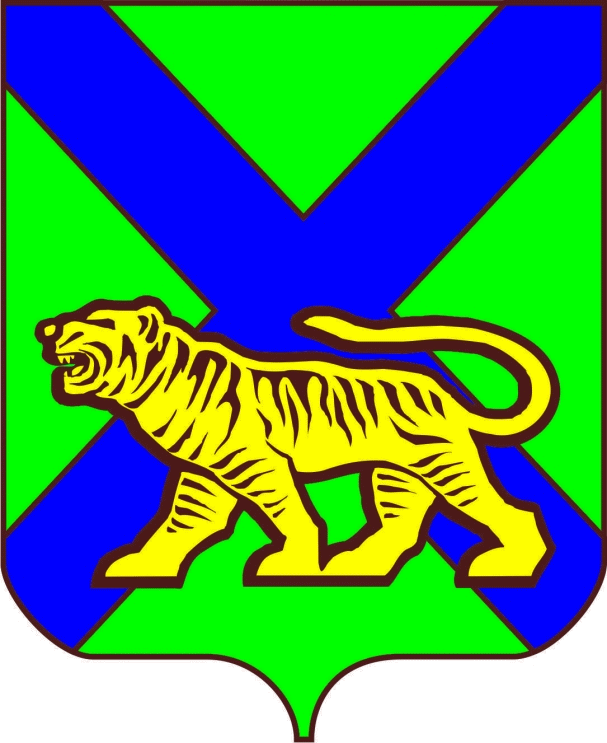 ТЕРРИТОРИАЛЬНАЯ ИЗБИРАТЕЛЬНАЯ КОМИССИЯ ГОРОДА СПАССКА-ДАЛЬНЕГОРЕШЕНИЕг. Спасск-ДальнийОб установлении отчетного временио ходе голосования на дополнительных выборах депутата Думы городского округа Спасск-Дальний седьмого созыва,назначенных на 10 сентября 2017 года.Руководствуясь пунктом 4 статьи 74 Федерального закона «Об основных гарантиях избирательных прав и права на участие в референдуме граждан РФ», территориальная избирательная комиссия города Спасска-ДальнегоРЕШИЛА:          1. Установить следующее отчетное время для передачи информации о ходе голосования на дополнительных выборах депутата Думы городского округа Спасск-Дальний седьмого созыва, назначенных на 10 сентября апреля 2017 года, для внесения данных о ходе голосования в ГАС «Выборы»:          8:00 часов по местному времени – передается информация об открытии участковой избирательной комиссии и числе избирателей, включенных в список избирателей участковой избирательной комиссии;10:00 часов, 12:00 часов, 15:00 часов, 18:00 часов по местному времени – передается уточненное число избирателей (с учетом избирателей, дополнительно включенных в список избирателей) и число избирателей, получивших избирательные бюллетени.2. Разместить настоящее решение на официальном сайте администрации городского округа Спасск-Дальний в информационно-телекоммуникационной сети «Интернет» в разделе «ТИК».Председатель комиссии                                                		  И.П. БеликСекретарь комиссии 						   	  С.А. Резниченко15.08.2017                                                                                                   119/74